Crna Gora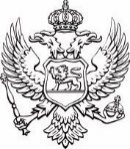 Ministarstvo poljoprivrede,šumarstva i vodoprivrede Na osnovu člana 11 Zakona o slobodnom pristupu informacijama („Službeni list CG“, br. 44/12 i 30/17), Ministarstvo poljoprivrede, šumarstva i vodoprivrede je sačinilo i ažuriralo:   VODIČZA PRISTUP INFORMACIJAMA U POSJEDUMINISTARSTVA POLJOPRIVREDE, ŠUMARSTVA i VODOPRIVREDEI OSNOVNI PODACI O MINISTARSTVU POLJOPRIVREDE, ŠUMARSTVA I VODOPRIVREDE:Sjedište Ministarstva poljoprivrede, šumarstva i vodoprivrede, nalazi se u Podgorici, na adresi Rimski trg 46, tel. 020/234-105, fax. 020/ 234-306, internet stranica: www.mpsv.gov.me.II VRSTE INFORMACIJA U POSJEDU MINISTARSTVA POLJOPRIVREDE, ŠUMARSTVA I VODOPRIVREDE:1. Javni registri i javne evidencije:djelovodnik;upisnik prvostepenog upravnog postupka;upisnik drugostepenog upravnog postupka;knjiga putnih naloga;evidencija izdatih dozvola za obavljanje privrednog ribolova na moru;evidencija dozvola za obavljanje akvakulture (slatkovodne i morske);evidencija staračkih naknada (u elektronskom obliku);registar jakih alkoholnih pića (u elektronskom obliku); vinogradarski registar (u elektronskom obliku); registar subjekata u  oganskoj proizvodnji (u elektronskom obliku);registar poljoprivrednih gazdinstava (u elektronskom obliku);registar osiguranika poljoprivrednika (u elektronskom obliku);Lista odobrenih korisnika IPARD Like (u elektronskom obliku;Lista plaćenih korisnika IPARD Like (u elektronskom obliku);Katastar lovišta u Crnoj Gori (u elektronskom obliku).              2. Normativna akta:zakoni; podzakonska akta (uredbe, odluke, pravilnici, naredbe i uputstva);sporazumi i međunarodni ugovori;  pravilnik o unutrašnjoj organizaciji i sistematizaciji radnih mjesta; 3. Analize, informacije, izvještaji, elaborati i dr.analize i informacije:godišnja analiza o poljoprivrednoj proizvodnji ( u elektronskom obliku);godišnji izvještaj o spoljno-trgovinskoj razmjeni poljoprivrednih proizvoda (u elektronskom obliku);Izvještaj o radu ministarstva i organa nad kojima ministarstvo vrši nadzor;materijali usvojeni na sjednicama Vlade CG čiji je obrađivač ili predlagač ovo ministarstvo;Elaborat o ustanovljavanju i kategorizaciji lovišta.           4. Programi i projekti:konkursi za programe i projekte ;prijave na konkurse sa aplikacionom dokumentacijiom;pojedinačni zahtjevi za sufinansiranje programa i projekata;ugovori o sufinansiranju odabranih programa i projekata;izvještaji korisnika sredstava o realizaciji sufinansiranih projekata; plan upotrebe sredstava za podsticanje razvoja poljoprivrede; dokumenta o donacijama u oblasti poljoprivrede, šumarstva i vodoprivrede;Strategija upravljanja vodama Crne Gore;Program podsticaja projekata u vodoprivredi;Opšti plan zaštite od štetnog dejstva voda;Operativni plan zaštite od štetnog dejstva voda – godišnjiNacionalna šumarska politika;Strategija razvoja šuma (u fazi izrade);Plan razvoja šuma (u fazi izrade);Programi gazdovanja šumama za gazdinsku jedinicu (donosi se na period od 10 godina); Godišnji program gazdovanja šumama; Izvođački projekti (donosi se na period od jedne godine za jedno odeljenje, odnosno odsjek);Program razvoja lovstva;Lovna osnova (donosi se za svako lovište na period od 10 godina);Godišnji lovni plan (donosi se na period od jedne lovne godine, za svako lovište pojedinačno);Strategija razvoja poljoprivrede i ruralnih područja;Program razvoja poljoprivrede i ruralnih područja Crne Gore u okviru IPARD II;Strategija ribarstva;           5. Pojedinačni akti:rješenja u prvostepenom i drugostepenom upravnom postupku;rješenja po pravu nadzora;rješenja o obrazovanju komisija, odnosno drugih radnih tijela;zapisnici, odnosno službene zabilješke o radu komisija i drugih radnih tijela;mišljenja na zakone i druge propise iz nadležnosti drugih organa;platforma za pregovore o međunarodnoj saradnji;raspolaganje imovinom u oblasti šumarstva, vodoprivrede, lovstva i ribarstva-predlog, odluka, oglas i ugovor;razni dopisi;mišljenja na projekte, elaborate, planove, nacrte zakona drugih organa;Odgovori na poslanička i odbornička pitanja;Saglasnost za organizovanje lova strancima (Rješenje o organizovanju inostranog lovnog turizma;Saglasnost na posebnu osnovu gazdovanja šumama;Saglasnost na lovnu osnovu;Odobrenje za odstrijel divljači u slučaju da nastupi neposredna opasnost po život ljudi ili imovinu;Saglasnost na Godišnji plan gazdovanja lovištem;Saglasnost za postavljanje privremenih objekata u šumi;Dozvola za izvoz nezaštićenih samoniklih biljnih vrsta (pečurke, ljekovito bilje, šumski plodovi);6. Finansije:budžet ministarstva ;završni račun budžeta ministarstva;kvartalni finansijski izvještaj;dokumenta o javnim nabavkama;finansijske evidencije i pojedinačna finansijska dokumenta;dokumentacija o svim plaćanjima ministarstva (rješenje, zahtjev za plaćanje, račun, 	faktura);7. Podaci o zaposlenima:radne knjižice;uvjerenja o stručnoj spremi i stručnoj osposobljenosti;rješenja o zasnivanju radnog odnosa;rješenja o rasporedu;rješenja o zaradama;rješenja o naknadama zarada i drugim primanjima;rješenja o godišnjem odmoru;rješenja o disciplinskoj i materijalnoj odgovornosti;III POSTUPAK ZA PRISTUP INFORMACIJAMA I PONOVNU UPOTREBU INFORMACIJA:1. Pokretanje postupkaPostupak se pokreće pisanim zahtjevom, za koji se ne plaća administrativna taksa.Zahtjev za pristup informacijama treba da sadrži:naziv informacije ili podatke na osnovu kojih se informacija može indetifikovati;način na koji se želi ostvariti pristup informaciji;podatke o podnosiocu zahtjeva ( ime i prezime, prebivalište ili boravište fizičkog lica, naziv pravnog lica i sjedište), odnosno njegovog zastupnika, predstavnika ili punomoćnika.Pored navedenog, zahtjev za ponovnu upotrebu informacija treba da sadrži i:informacije koje podnosilac želi da koristi za ponovnu upotrebu;format i način na koji želi primiti informacije;namjenu korišćenja informacija (komercijalne ili nekomercijalne namjene).2. Način podnošenja zahtjeva:neposredno na arhivi Ministarstva (kancelarija broj 6 );putem pošte na adresu: Ministarstvo poljoprivrede, šumarstva i vodoprivrede, Rimski trg 46, 81000 Podgorica;putem e-mail-a: kabinet@mpsv.gov.me;na fax br. 020/234-306.3. Način ostvarivanja prava na pristup informacijama:neposrednim uvidom u original ili kopiju informacije u prostorijama Minsitarstva;prepisivanjem informacije od strane podnosioca zahtjeva u prostorijama Ministarstva;dostavljanjem kopije informacije podnosiocu zahtjeva, neposredno, putem pošte ili elektronskim putem.4. Pristup javno objavljenoj informaciji:Ministarstvo nije dužno da omogući pristup informaciji koju posjeduje ako je ona javno objavljena u Crnoj Gori ili dostupna na interenet stranici Ministarstva ili drugog organa vlasti. U tom slučaju, ministarstvo je dužno da u roku od pet dana od dana podnošenja zahtjeva, u pisanoj formi obavijesti podnosioca o tome gdje je i kada tražena informacija javno objavljena.  5. Rješavanje po zahtjevu i pravna zaštita:Po zahtjevu za pristup informaciji, odnosno ponovnu upotrebu informacija  rješava se u roku od 15 dana od dana podnošenja urednog zahtjeva, osim u slučaju zaštite života i slobode lica kada se po zahtjevu rješava u roku od 48 sati;Pristup informacijama se ostvaruje u roku od tri dana od dana dostavljanja rješenja podnosiocu, kojim je pristup dozvoljen, odnosno u roku od pet dana od dana  kada je podnosilac dostavio dokaz o uplati troškova postupka, ukoliko su isti odredjeni rješenjem. Protiv akta Ministarstva po zahtjevu za pristup informaciji, može se izjaviti žalba Agenciji za zaštitu ličnih podataka  i slobodan  pristup informacijama; Izuzetno, protiv rješenja  Ministarstva kojim je odbijen zahtjev za pristup informaciji, a koji sadrži podatke koji su označeni stepenom tajnosti ne može se izjaviti žalba, već se može tužbom pokrenuti upravni spor.5. Troškovi postupka: troškove postupka snosi lice koje traži pristup informaciji;troškovi postupka odnose se samo na stvarne troškove u pogledu, fotokopiranja, skeniranja  i dostavljanja tražene informacije u skladu sa Uredbom o naknadi troškova u postupku za pristup informacijama ( „Sl. List CG“, br. 66/16) ;troškovi postupka se plaćaju prije izvršenja rješenja;invalidna lica i lica u stanju socijalne pomoći ne plaćaju troškove postupka, već oni padaju na teret ministarstva; troškovi postupka plaćaju se u korist Budžeta Crne Gore na žiro račun br. 907-0000000083001-19. 6. Dodatni troškovi:-Podnosioci zahtjeva, osim invalidna lica i lica u stanju socijalne potrebe, snose troškove postupka za ponovnu upotrebu informacija koje se odnose na troškove izrade, kopiranja i distribucije tih informacija u skladu sa propisom organa države uprave nadležnog za pristup informacijama. 7. –Podnosioc zahtjeva, Nevladina organizacija  je shodno Zakonu o poreskoj administraciji oslobođena od plaćanja takse na žalbu, izjavljene na rješenje organa kojim se zahtjev djelimično usvaja ili odbija u cjelosti. IV Lice određeno za postupanje ( vođenje postupka i priprema rješenja)  po zahtjevima za slobodan pristup informacijama: -   Mirjana Racković, načelnica  u Ministarstvu poljoprivrede, šumarstva i vodoprivrede;   -  Nikola Labović,  samostalni savjetnik, lice koje zamjenjuje lice u slučaju njegovog odsustva; V Odgovorno lice za donošene rješenja po zahtjevima: mr Aleksandar Stijović, ministarV Ovlašćena lica u nadležnim direktoratima, direkcijama, odjeljenjima i službama u čijem posjedu se nalaze informacije: Mirsad Spahić, načelnik Odjeljenja za ekonomske analize i tržište; Andrijana Rakočević, načelnica Direkcije u  Direktoratu za poljoprivredu;Amra Terzić, načelnica Direkcije u Direktoratu za poljoprivredu;Marija Krstić, samostalna savjetnica u Direktoratu za poljoprivredu;Merisa Čekić, samostalna savjetnica  u Direktoratu za poljoprivredu;Ranko Kankaraš, načelnik  Direkcije u Direktoratu za šumarstvo, lovstvo     i drvnu industriju;Miloš Janković, načelnik Direkcije u Direktoratu za šumarstvo, lovstvo     i drvnu industriju;Zoran Irić, načelnik Direkcije u Direktoratu za ruralni razvoj;Miloš Kusovac, načelnik Direkcije u Direktoratu za ruralni razvoj; Zorica Đuranović, načelnica Direkcije u  Direktoratu za vodoprivredu; Dragana Đukić, načelnica Direkcije u Direktoratu za vodoprivredu; Vesna Stojković, šef Odsjeka u  Direktoratu za plaćanje;Džemil Kalač, načelnik Direkcije u Direktoratu za plaćanje;Ana Pavićević, načelnica u Odjeljenju za unutrašnju reviziju;Nada Kosić, načelnica Direkcije u Direktoratu za ribarstvo; Milena Krasić, načelnica Direkcije u Direktoratu za ribarstvo;Rahela Nišavić, samostalna savjetnica u Odjeljenju za međunarodnu saradnju i IPA projekte;Vidosava Milačić, načelnica u Službi za finansije, računovodstvo i javne nabavke;Maja Vukašević,  samostalna savjetnica u Službi za finansije, računovodstvo i javne nabavke;Dragana Pajović, samostalna savjetnica u Službi za finansije, računovodstvo i javne nabavke; Dubravka Radulović, samostalna savjetnica u Direktoratu za poljoprivredu;Nataša Božović, samostalna savjetnica u Direktoratu za poljoprivredu;   V PRESTANAK VAŽENJA Danom objavljivanja ovog Vodiča, prestaje da važi Vodič za pristup informacijama u posjedu Ministarstva poljoprivrede i ruralnog razvoja.VI OBJAVLJIVANJE VODIČA            Ovaj Vodič biće objavljen na internet stranici Ministarstva.Broj: 18-037/21-5569/1                                                                                                                            U Podgorici, 31.07. 2021. godine                                                                                                                                                           M i n i s t a r,                                                                                                      mr Aleksandar Stijović, s.r